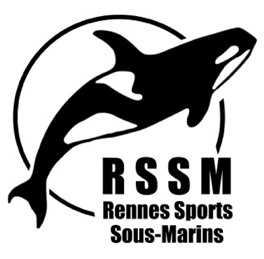 					Date d’entrée au RSSM :					Mois : …………	Année : …………					N° de licence : DOSSIER D’INSCRIPTION ACTIVITES JEUNES ET ECOLESSaison 2020 - 2021Nom …………………………………………………			Prénom : …………………………………….	Sexe : H/F : ……………N° de licence : …………………..................Date de Naissance : ………/………/……….                               Département de naissance : ………	Lieu : …………………….Adresse : ……………………………………………………………………………………………………………………………………………………………………Code postal : ……………………………………………		Ville : ………………………………………….Téléphone 1 : ………………………………………….	Téléphone 2 : …………………………………………….		Adresse E-mail : ……………………………………………………………………………………………………………….Profession des parents : ………………………………		Catégorie salariale (employé, Agent de maîtrise…) : ……………Êtes-vous en situation de Handicap :	        Oui	NonPersonne à prévenir en cas d’accident :	…………………………………………………………………………………………………………………….Lien de parenté : ………………………………………                      Téléphone : …………………………………….Sections :         École de Hockey							École de Tir sur cible		         Section Jeunes							Droit à l'image : Le club se réserve le droit d'utiliser les images réalisées lors de ses activités au cours de la saisonRèglement intérieur :          Je reconnais avoir pris connaissance et appliquer le règlement intérieur en ligne sur le site Internet du RSSM.Pièces justificatives à remettre au club :         Certificat Médical d'Absence de Contre Indication (CACI)  en cours de validité          Questionnaire de santé signé des parents (en fonction de la section)          Autorisation parentale (en dernière page)Formations acquises (les lister) :Par exemple initiateur PSM, AN1 hockey, etc...……………………………………………………………………………………………………………………………………………………………………………………………………………………………………………………………………………………………………………………………………………………………………Vos souhaits en formation (les lister) :Par exemple initiateur PSM, AN1 hockey, etc...……………………………………………………………………………………………………………………………………………………………………………………………………………………………………………………………………………………………………………………………………………………………………A :Le : ………/………/……….	                                                                                                 Signature des parents :Seuls les dossiers complets sont acceptés et valident l’adhésion. Ils sont remis au responsable de section ou à la présidente par courrier qui s'assurent de leur contenu. Les dossiers sont traités par ordre de réception.Carole GILLET- Rennes Sports Sous-Marins5, la petite lande 35140 GOSNETél : 06 23 46 44 40 - Email : rssm.info@gmail.comLES TARIFS JEUNESRèglement de votre cotisation selon le tableau ci-dessus, soit par chèque à l’ordre du RSSM, par chèques vacances ou coupon sport (RSSM agréé ANVC n°177318 E 001 P 001). LICENCE « PASSAGER » : Pour les adhérents qui ne viennent pas s’entraîner au club et qui ne bénéficient pas des activités du club : 60 €Indiquer le détail de l’inscription et le nom de l’adhérent au dos du chèque. Une séance d’inscription gratuite est autorisée avant une inscription définitive. Au-delà, toute année commencée est due en totalité.A noter : Les frais d’impayé sur un chèque qui reviendrait de la banque seront à la charge du débiteur.Pour les licenciés hors RSSM s’entraînant au club, seule la cotisation club est requise (fournir licence, certificat médical et assurance si hors FFESSM).TARIFS REDUITS (à partir de la 3ème personne de la famille) : 3ème adulte (si 2 adultes inscrits au tarif normal) : 30 % de réduction, soit 99 € ou 105 €3ème enfant (si 2 adultes, ou 2 enfants ou 1 adulte et 1 enfant inscrit au tarif normal) : 30 % de réduction soit 70 € ou 76 €.Si plus de 3 personnes de la même famille, contacter la présidente du club.2 licences jeunes n’autorisent pas à un tarif réduit pour une licence adulte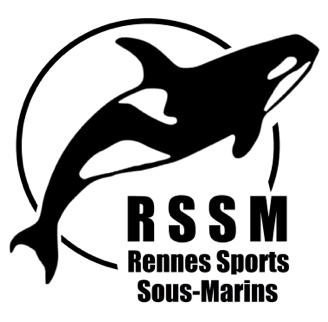 AUTORISATION PARENTALEPRATIQUE DES ENTRAINEMENTSJe soussigné, …………………………………………………………  (lien de parenté) …………………………………………………………………….. de l'enfant .........................................., l'autorise à pratiquer les activités du Rennes Sports Sous Marins. En outre, je déclare avoir été informé des risques encourus et j'accepte que les responsables de la section autorisent en mon nom toute intervention médicale en cas de besoin.Section : …………………………………………………………………………………………………………………………………………………………………….Prénom : ……………………………………………………………………………………………………………………………………………………………………Nom : …………………………………………………………………………………………………………………………………………………………………………Personne(s) à prévenir en cas d’urgence : ………………………………………………………………………………………………………………...Téléphone(s) : ……………………………………………………………………………………………………………………………………………………........Informations utiles à connaître : ……………………………………………………………………………………………………………………………….J’autorise ……………………………………………………à rentrer seul(e) à la fin du cours. Les jeunes de moins de 18 ans sont pris en charge de l’heure de début à l’heure de fin de cours. Il est demandé aux parents de vérifier la présence de l’encadrant. Le club décline toute responsabilité avant et après les horaires de cours.A :Le : ……/………/……….	                                                                                                 Signature d'un représentant légal :Né(e) en 2003 et 2004Né(e) entre 2005 et 2009Né(e) en 2010 et aprèsLicence39,70 €25,10 €11,15 €Assurance PISCINE11 €11 €11 €Cotisation club80,30 €62,90 €58,85 €Assurance Mer Obligatoire pour les sorties club, les stages en mer, les formations en plongée scaphandre des jeunes.9 €9€9€TOTAL140 €108 €90 €Avoir si adhérent 2019-2020-30 €- 30 €-30 €